Year 6 – Independent/Home Learning TasksFriday 8th January 2021Reading Bingo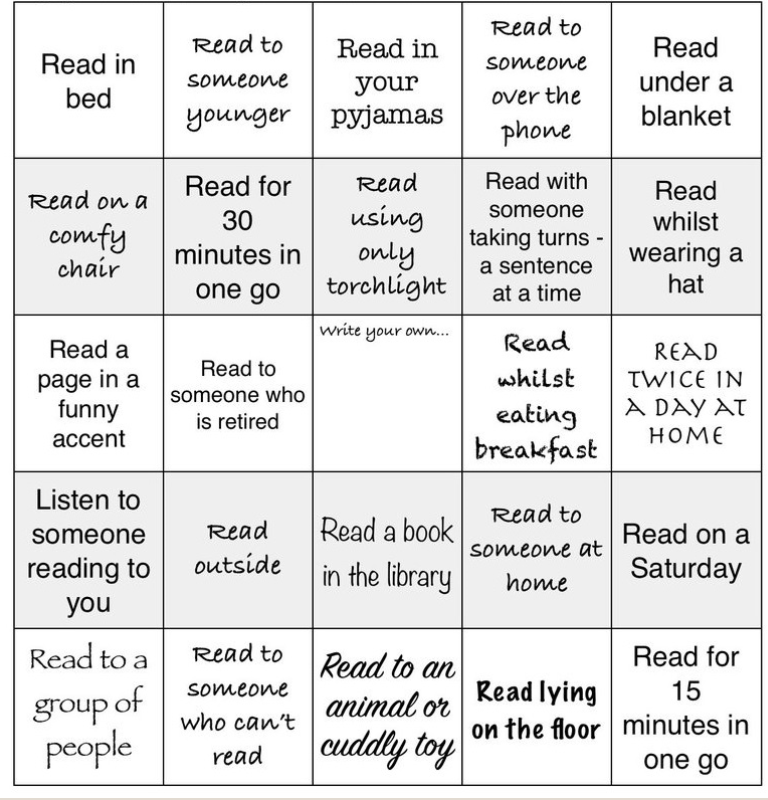 Happy New Year! Unfortunately, we can’t all be in school together at the moment, but we will hopefully see you every day via our Teams lessons.If you get stuck or technology does not work, don’t worry. There is lots of learning you can still do, but it is important that you do some learning every day so that we don’t get behind. Your parents can email us if they have any problems.ltovell@attleboroughprimary.org.uklwilliams@attleboroughprimary.org.ukjgreen@attleboroughprimary.org.ukHere are today’s learning tasks!IMPORTANT: For Monday’s Geography lesson, you will need: two bottles of water (both filled halfway, with one frozen overnight), bicarbonate of soda and vinegar and some sugar.Happy New Year! Unfortunately, we can’t all be in school together at the moment, but we will hopefully see you every day via our Teams lessons.If you get stuck or technology does not work, don’t worry. There is lots of learning you can still do, but it is important that you do some learning every day so that we don’t get behind. Your parents can email us if they have any problems.ltovell@attleboroughprimary.org.uklwilliams@attleboroughprimary.org.ukjgreen@attleboroughprimary.org.ukHere are today’s learning tasks!IMPORTANT: For Monday’s Geography lesson, you will need: two bottles of water (both filled halfway, with one frozen overnight), bicarbonate of soda and vinegar and some sugar.Happy New Year! Unfortunately, we can’t all be in school together at the moment, but we will hopefully see you every day via our Teams lessons.If you get stuck or technology does not work, don’t worry. There is lots of learning you can still do, but it is important that you do some learning every day so that we don’t get behind. Your parents can email us if they have any problems.ltovell@attleboroughprimary.org.uklwilliams@attleboroughprimary.org.ukjgreen@attleboroughprimary.org.ukHere are today’s learning tasks!IMPORTANT: For Monday’s Geography lesson, you will need: two bottles of water (both filled halfway, with one frozen overnight), bicarbonate of soda and vinegar and some sugar.Live Lessons (via Teams) Any resources you need for lessons will be on the school website. Click on the ‘parent’ tab, then ‘home learning’ and your ‘class’ page.Live Lessons (via Teams) Any resources you need for lessons will be on the school website. Click on the ‘parent’ tab, then ‘home learning’ and your ‘class’ page.Live Lessons (via Teams) Any resources you need for lessons will be on the school website. Click on the ‘parent’ tab, then ‘home learning’ and your ‘class’ page.English: We look forward to you joining us for English at:
9:15 or 9:45 (please check the time on the email sent)Follow up activity after lesson:Write your own sentence for each of the words to show you understand their meanings:severeinvaluableshelf-lifeingestingstatisticssacrificesThen:Read the model text.  Draw a grid and write down the arguments for and against whether plastic pollution is a problem.  Can you think of any of your own?Maths: We look forward to you joining us for Maths at:10:15 or 10:45 (please check the time on the email sent)Follow-up activity after lesson: Complete the Bronze, Silver OR Gold Rounding Activity Sheet.(Answers for each sheet are with the original document)PSHE: We look forward to you joining us at:1:15 or 1:45 (please check the time on the email sent)This will be a lovely opportunity for the class to meet-up (virtually) with those Key Worker children at school and share their experiences of the week. We shall host a class assembly and in order to prepare for this meeting, the children should think about the question: “What has surprised me this week?” and be ready to share their thoughts. There may also be time to share their different experiences of Christmas.Follow-up activity after lesson: Write a short message for the person after you in the register. It can be motivational, a compliment or anything positive!  Send them to me and we will share them with you via email.  SpellingsReadingBe ActiveYour five spellings to learn are:appreciateawkwardexistencegovernmentnuisancePractise these spellings however you wish. Maybe you could create a poster or a rhyme to remember each spelling?Please test on Friday next week.Read The Secret Garden online book at  The Secret Garden | Read.gov | Library of CongressRe-read chapter 13 and answer the following questions:Why does Colin's father not want to look at him?What does Colin's choice to hide his mother's picture tell us about Colin's life and feelings?How does the author create a feeling of sadness towards Colin?Select an activity from the PE Activity Sheet’ in your ‘Home Learning’ Area. There are a range to choose from. You can repeat the task each day or choose something new every time.Alternatively, Joe Wicks is also broadcasting from YouTube every Monday, Wednesday and Friday at 9am if this suits your home learning timetable.Other Curriculum LearningOther Curriculum LearningOther Curriculum LearningArt: Research an artist of your choice. Consider their life and their style of artwork.Science: Research one of the animals from the bottom of the page and present the information in a format of your choice. Could you create a fact file? Could you create a PowerPoint? Could you do it as a blog post on the class blog? (https://www.naturalcurriculum.co.uk/school-closure-home-learning/year-6/adaptations/)Art: Research an artist of your choice. Consider their life and their style of artwork.Science: Research one of the animals from the bottom of the page and present the information in a format of your choice. Could you create a fact file? Could you create a PowerPoint? Could you do it as a blog post on the class blog? (https://www.naturalcurriculum.co.uk/school-closure-home-learning/year-6/adaptations/)Art: Research an artist of your choice. Consider their life and their style of artwork.Science: Research one of the animals from the bottom of the page and present the information in a format of your choice. Could you create a fact file? Could you create a PowerPoint? Could you do it as a blog post on the class blog? (https://www.naturalcurriculum.co.uk/school-closure-home-learning/year-6/adaptations/)Useful Websites for extra learningUseful Websites for extra learningUseful Websites for extra learningBBC Bitesize have daily lessons for in all areas of the curriculum.  https://www.bbc.co.uk/bitesize  Maths – https://www.topmarks.co.uk Reading – https://www.boodtrust.org.uk/Books-and-reading/have-some-fun/storybooks-and-games/  Writing – www.pobble365.com Internet Safety: https://www.thinkuknow.co.uk  Computing – https://www.ictgames.com French - Duolingo - The world's best way to learn FrenchWell-Being https://www.activenorfolk.org/active-at-home-kidsBBC Bitesize have daily lessons for in all areas of the curriculum.  https://www.bbc.co.uk/bitesize  Maths – https://www.topmarks.co.uk Reading – https://www.boodtrust.org.uk/Books-and-reading/have-some-fun/storybooks-and-games/  Writing – www.pobble365.com Internet Safety: https://www.thinkuknow.co.uk  Computing – https://www.ictgames.com French - Duolingo - The world's best way to learn FrenchWell-Being https://www.activenorfolk.org/active-at-home-kidsBBC Bitesize have daily lessons for in all areas of the curriculum.  https://www.bbc.co.uk/bitesize  Maths – https://www.topmarks.co.uk Reading – https://www.boodtrust.org.uk/Books-and-reading/have-some-fun/storybooks-and-games/  Writing – www.pobble365.com Internet Safety: https://www.thinkuknow.co.uk  Computing – https://www.ictgames.com French - Duolingo - The world's best way to learn FrenchWell-Being https://www.activenorfolk.org/active-at-home-kids